(ร่าง)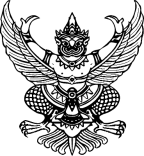 ระเบียบมหาวิทยาลัยสุโขทัยธรรมาธิราช ว่าด้วย .......................................................................... (ฉบับที่ ..... ) พ.ศ. ....กรณีมีเรื่องเดียวกันเกินกว่า ๑ ฉบับ หรือเป็นการแก้ไข ยกเลิกเพียงบางข้อ______________________โดยที่เป็นการสมควรปรับปรุงแก้ไข........................................................................................ อาศัยอำนาจตามความในมาตรา .... แห่งพระราชบัญญัติมหาวิทยาลัยสุโขทัยธรรมาธิราช พ.ศ. .... ประกอบกับข้อ .... แห่งข้อบังคับมหาวิทยาลัยสุโขทัยธรรมาธิราช พ.ศ. .... คณะกรรมการบริหารเงินรายได้และทรัพย์สิน ในการประชุมครั้งที่ ../.... เมื่อวันที่ ..........................................จึงออกระเบียบไว้ดังต่อไปนี้ (ข้อความอารัมภบท – ให้หน่วยงานอ้างเหตุผลโดยย่อเพื่อแสดงถึงความมุ่งหมายที่ต้องออกระเบียบ
และอ้างถึงกฎหมายที่ให้อำนาจออกระเบียบนั้น (ถ้าหากมี) และหากมีมติของคณะกรรมการหรือที่ประชุมที่เกี่ยวข้อง ให้ระบุไว้ด้วย)ข้อ ๑	ระเบียบนี้เรียกว่า “ระเบียบมหาวิทยาลัยสุโขทัยธรรมาธิราช ว่าด้วย ...................... 
......................................... พ.ศ. ....”ข้อ ๒	ระเบียบนี้ให้ใช้บังคับตั้งแต่ ........................................................ เป็นต้นไปข้อ ๓	ให้ยกเลิกความในข้อ .... แห่งระเบียบมหาวิทยาลัยสุโขทัยธรรมาธิราช ว่าด้วย .........
......................................... พ.ศ. .... และให้ใช้ข้อความต่อไปนี้แทน (กรณียกเลิกระเบียบเดิมบางข้อ)“ข้อ.. 	....................................................................................................................................
................................................................................................................................................................
.............................................................................................................................................................”ข้อ ๔	ในระเบียบนี้ (เป็นการกำหนดคำนิยาม)“.................” หมายความว่า“.................” หมายความว่าข้อ ๕	....................................................................................................................................
................................................................................................................................................................
................................................................................................................................................................ข้อ ๖	....................................................................................................................................
................................................................................................................................................................
................................................................................................................................................................ข้อ ๗	....................................................................................................................................
................................................................................................................................................................
................................................................................................................................................................ข้อ …	....................................................................................................................................
................................................................................................................................................................
................................................................................................................................................................ทั้งนี้ ในส่วนของเนื้อหา ขึ้นอยู่กับหลักการของการออกระเบียบแต่ละเรื่องว่ามีโครงการหรือหลักการมากน้อยเพียงใด โดยในส่วนของการกำหนดเนื้อหาในระเบียบ โดยเฉพาะในเรื่องของอัตรา อาจกำหนดหลักเกณฑ์และวิธีการเบิกจ่าย รวมทั้งแบบฟอร์มที่เกี่ยวข้องไว้ในระเบียบฉบับเดียวกัน เพื่อให้ง่ายต่อการใช้งานโดยไม่ต้องกำหนดให้ออกเป็นประกาศอีกฉบับก็ได้ข้อ ...	ให้อธิการบดีรักษาการตามระเบียบนี้ และให้มีอำนาจออกประกาศหรือคำสั่งใดๆ เพื่อปฏิบัติให้เป็นไปตามระเบียบนี้ในกรณีที่มีปัญหาในทางปฏิบัติหรือต้องตีความตามระเบียบนี้ ให้ ........................................ เป็นผู้วินิจฉัยชี้ขาด และคำวินิจฉัยนั้นให้เป็นที่สุดกรณีผู้รักษาการตามระเบียบ และผู้มีอำนาจวินิจฉัยชี้ขาด ให้กำหนดไว้ในข้อสุดท้าย เว้นแต่ในระเบียบนั้นมีการแบ่งเนื้อหาออกเป็นหมวดๆ การกำหนดผู้รักษาการตามระเบียบ และผู้มีอำนาจวินิจฉัยชี้ขาด ให้กำหนดไว้ในข้อสุดท้ายก่อนขึ้นหมวดที่ ๑		ประกาศ  ณ  วันที่ ........ เดือน .................................. พ.ศ. ....			 (ลงชื่อ)........................................................... 			    (พิมพ์ชื่อเต็ม)			                                        (ตำแหน่ง)